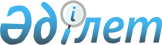 "2015-2017 жылдарға арналған аудандық бюджет туралы" Меркі аудандық мәслихатының 2014 жылғы 24 желтоқсандағы № 36-4 шешіміне өзгерістер енгізу туралыЖамбыл облысы Меркі аудандық мәслихатының 2015 жылғы 4 маусымдағы № 40-2 шешімі. Жамбыл облысы Әділет департаментінде 2015 жылғы 16 маусымда № 2677 болып тіркелді      РҚАО-ның ескертпесі.
Құжаттың мәтінінде түпнұсқаның пунктуациясы мен орфографиясы сақталған.

      Қазақстан Республикасының 2008 жылғы 4 желтоқсандағы Бюджет Кодексінің 109 бабына, "Қазақстан Республикасындағы жергілікті мемлекеттік басқару және өзін-өзі басқару туралы" Қазақстан Республикасының 2001 жылғы 23 қаңтардағы Заңының 6 бабына сәйкес және "2015-2017 жылдарға арналған облыстық бюджет туралы" Жамбыл облыстық мәслихатының 2014 жылғы 11 желтоқсандағы № 33-3 шешіміне өзгерістер енгізу туралы" Жамбыл облыстық мәслихатының 2015 жылдың 25 мамырдағы № 37-2 шешімі (Нормативтік құқықтық актілерді мемлекеттік тіркеу тізілімінде № 2652 болып тіркелген) негізінде аудандық мәслихат ШЕШІМ ҚАБЫЛДАДЫ:

      1.  "2015-2017 жылдарға арналған аудандық бюджет туралы" Меркі аудандық мәслихатының 2014 жылғы 24 желтоқсандағы № 36-4 шешіміне (Нормативтік құқықтық актілерді мемлекеттік тіркеу тізілімінде № 2450 болып тіркелген, 2015жылғы 14 қаңтардағы № 5 "Меркі тынысы-Меркенский вестник" газетінде жарияланған) келесі өзгерістер енгізілсін:

      1 тармақта: 

      1)  тармақшада: 

      "7 457 366" сандары "7 453 992" сандарымен ауыстырылсын;

      "6 057 366" сандары "6 053 992" сандарымен ауыстырылсын;

      2)  тармақшада:

      "7 481 076" сандары "7 477 702" сандарымен ауыстырылсын;

      "43 852" сандары "67 562" сандарымен ауыстырылсын.

      Аталған шешімнің 1 және 5 қосымшалары осы шешімнің 1 және 2 қосымшасына сәйкес жаңа редакцияда мазмұндалсын.

      2.  Осы шешімнің орындалуына бақылау бесінші шақырылған аудандық мәслихаттың аудандық әлеуметтік–экономикалық, аграрлық, шағын және орта бизнесті дамыту, бюджет пен салық жөніндегі тұрақты комиссиясына жүктелсін.

      3.  Осы шешім әділет органдарында мемлекеттік тіркеуден өткен күннен бастап күшіне енеді және 2015 жылдың 1 қаңтарынан қолданысқа енгізіледі.

 2015 жылға арналған аудандық бюджет 2015 жылға арналған ауылдық округтерінің бюджеттік бағдарламалар тізбесі
					© 2012. Қазақстан Республикасы Әділет министрлігінің «Қазақстан Республикасының Заңнама және құқықтық ақпарат институты» ШЖҚ РМК
				
      Аудандық мәслихат

Аудандық мәслихат

      сессиясының төрағасы

хатшысы

      Е. Нартбаев

І. Ахметжанов
Меркі аудандық мәслихатының
2015 жылғы 4 маусымдағы
№ 40-2 шешіміне қосымшаМеркі аудандық мәслихатының
2014 жылғы 24 желтоқсандағы
№ 36-4 шешіміне 1 қосымшаСанаты

Санаты

Санаты

Санаты

Санаты

Сомасы, мың теңге

Сыныбы

Сыныбы

Сыныбы

Сыныбы

Сомасы, мың теңге

Ішкі сыныбы

Ішкі сыныбы

Ішкі сыныбы

Сомасы, мың теңге

Атауы

Сомасы, мың теңге

1

1

1

1

2

3

1. КІРІСТЕР

7453992

1

Салықтық түсімдер

1296363

01

Табыс салығы 

202220

2

Жеке табыс салығы

202220

01

Төлем көзінен салық салынатын табыстардан ұсталатын жеке табыс салығы 

179203

02

Төлем көзінен салық салынбайтын табыстардан ұсталатын жеке табыс салығы 

21646

04

Төлем көзінен салық салынатын шетелдік азаматтар табыстарынан ұсталатын жеке табыс салығы

500

05

Төлем көзінен салық салынбайтын шетелдік азаматтар табыстарынан ұсталатын жеке табыс салығы 

871

03

Әлеуметтік салық

173102

1

Әлеуметтік салық

173102

01

Әлеуметтік салық

173102

04

Меншікке салынатын салықтар

454817

1

Мүлікке салынатын салықтар

359333

01

Заңды тұлғалардың және жеке кәсіпкерлердің мүлкіне салынатын салық

351252

02

Жеке тұлғалардың мүлкiне салынатын салық

8081

3

Жер салығы

9189

02

Елдi мекендер жерлерiне жеке тұлғалардан алынатын жер салығы

5881

03

Өнеркәсіп, көлік, байланыс, қорғаныс жеріне және ауыл шаруашылығына арналмаған өзге де жерге салынатын жер салығы

60

07

Ауыл шаруашылығы мақсатындағы жерлерге заңды тұлғалардан, жеке кәсіпкерлерден, жеке нотариустар мен адвокаттардан алынатын жер салығы

200

08

Елді мекендер жерлеріне заңды тұлғалардан, жеке кәсіпкерлерден, жеке нотариустар мен адвокаттардан алынатын жер салығы

3048

4

Көлік құралдарына салынатын салық

83637

01

Заңды тұлғалардың көлік құралдарына салынатын салық

7249

02

Жеке тұлғалардың көлік құралдарына салынатын салық

76388

5

Бірыңғай жер салығы

2658

01

Бірыңғай жер салығы

2658

05

Тауарларға, жұмыстарға және қызметтерге салынатын ішкі салықтар

452776

2

Акциздер

429659

01

Қазақстан Республикасының аумағында өндірілген спирттiң барлық түрлерi

25000

02

Қазақстан Республикасының аумағында өндірілген арақ

395749

96

Заңды және жеке тұлғалар бөлшек саудада өткізетін, сондай-ақ өзінің өндірістік мұқтаждарына пайдаланылатын бензин (авиациалықты қоспағанда)

8510

97

Заңды және жеке тұлғаларға бөлшек саудада өткізетін,сондай-ақ өз өндірістік мұқтаждарына пайдаланылатын дизель отыны

400

3

Табиғи және басқа да ресурстарды пайдаланғаны үшін түсетін түсімдер

3925

15

Жер учаскелерін пайдаланғаны үшін төлем

3925

4

Кәсіпкерлік және кәсіби қызметті жүргізгені үшін алынатын алымдар

17920

01

Жеке кәсіпкерлерді мемлекеттік тіркегені үшін алынатын алым

900

02

Жекелеген қызмет түрлерiмен айналысу құқығы үшiн алынатын лицензиялық алым

8006

03

Заңды тұлғаларды мемлекеттік тіркегені және филиалдар мен өкілдіктерді есептік тіркегені, сондай-ақ оларды қайта тіркегені үшін алым

150

05

Жылжымалы мүлікті кепілдікке салуды мемлекеттік тіркегені және кеменiң немесе жасалып жатқан кеменiң ипотекасы үшін алынатын алым

600

14

Көлік құралдарын мемлекеттік тіркегені, сондай-ақ оларды қайта тіркегені үшін алым

1400

18

Жылжымайтын мүлікке және олармен мәміле жасау құқығын мемлекеттік тіркегені үшін алынатын алым

6864

5

Ойын бизнесіне салық

1272

02

Тіркелген салық

1272

07

Басқа да салықтар

152

1

Басқа да салықтар

152

10

Жергілікті бюджетке түсетін өзге де салық түсімдері

152

08

Заңдық мәнді іс-әрекеттерді жасағаны және (немесе) оған уәкілеттігі бар мемлекеттік органдар немесе лауазымды адамдар құжаттар бергені үшін алынатын міндетті төлемдер

13296

1

Мемлекеттік баж

13296

02

Мемлекеттік мекемелерге сотқа берілетін талап арыздарынан алынатын мемлекеттік бажды қоспағанда, мемлекеттік баж сотқа берілетін талап арыздардан, ерекше талап ету істері арыздарынан, ерекше жүргізілетін істер бойынша арыздардан (шағымдардан), сот бұйрығын шығару туралы өтініштерден, атқару парағының дубликатын беру туралы шағымдардан, аралық (төрелік) соттардың және шетелдік соттардың шешімдерін мәжбүрлеп орындауға атқару парағын беру туралы шағымдардың, сот актілерінің атқару парағының және өзге де құжаттардың көшірмелерін қайта беру туралы шағымдардан алынады

9976

04

Азаматтық хал актiлерiн тiркегенi үшiн, сондай-ақ азаматтарға азаматтық хал актiлерiн тiркеу туралы куәлiктердi және азаматтық хал актiлерi жазбаларын өзгертуге, толықтыруға және қалпына келтiруге байланысты куәлiктердi қайтадан бергенi үшiн мемлекеттік баж

2000

05

Шетелге баруға және Қазақстан Республикасына басқа мемлекеттерден адамдарды шақыруға құқық беретiн құжаттарды ресiмдегенi үшiн, сондай-ақ осы құжаттарға өзгерiстер енгiзгенi үшiн мемлекеттік баж

200

07

Қазақстан Республикасының азаматтығын алу, Қазақстан Республикасының азаматтығын қалпына келтiру және Қазақстан Республикасының азаматтығын тоқтату туралы құжаттарды ресiмдегенi үшін мемлекеттік баж

150

08

Тұрғылықты жерiн тiркегенi үшiн мемлекеттік баж

800

09

Аңшы куәлігін бергенi және оны жыл сайын тіркегені үшiн мемлекеттік баж 

20

10

Жеке және заңды тұлғалардың азаматтық, қызметтік қаруының (аңшылық суық қаруды, белгі беретін қаруды, ұңғысыз атыс қаруын, механикалық шашыратқыштарды, көзден жас ағызатын немесе тітіркендіретін заттар толтырылған аэрозольді және басқа құрылғыларды, үрлемелі қуаты 7,5 Дж-дан аспайтын пневматикалық қаруды қоспағанда және калибрі 4,5 мм-ге дейінгілерін қоспағанда) әрбір бірлігін тіркегені және қайта тіркегені үшін алынатын мемлекеттік баж

50

12

Қаруды және оның оқтарын сақтауға немесе сақтау мен алып жүруге, тасымалдауға, Қазақстан Республикасының аумағына әкелуге және Қазақстан Республикасынан әкетуге рұқсат бергені үшін алынатын мемлекеттік баж

100

2

Салықтық емес түсімдер

22198

01

Мемлекеттік меншіктен түсетін кірістер

68

1

Мемлекеттік кәсіпорындардың таза кірісі бөлігінің түсімдері

62

02

Коммуналдық мемлекеттік кәсіпорындардың таза кірісінің бір бөлігінің түсімдері

62

5

Мемлекет меншігіндегі мүлікті жалға беруден түсетін кірістер

6

08

Аудандық маңызы бар қала,ауыл,кент, ауылдық округ әкімдерінің басқаруындағы мемлекеттік мүлікті жалға беруден түсетін кірістерді қоспағанда ауданның (облыстық маңызы бар қаланының) коммуналдық меншігіндегі мүлікті жалға беруден түсетін кірістер

6

04

Мемлекеттік бюджеттен қаржыландырылатын, сондай-ақ Қазақстан Республикасы Ұлттық Банкінің бюджетінен (шығыстар сметасынан) ұсталатын және қаржыландырылатын мемлекеттік мекемелер салатын айыппұлдар, өсімпұлдар, санкциялар, өндіріп алулар

4

1

Мұнай секторы ұйымдарынан түсетін түсімдерді қоспағанда, мемлекеттік бюджеттен қаржыландырылатын, сондай-ақ Қазақстан Республикасы Ұлттық Банкінің бюджетінен (шығыстар сметасынан) ұсталатын және қаржыландырылатын мемлекеттік мекемелер салатын айыппұлдар, өсімпұлдар, санкциялар, өндіріп алулар

4

14

Жергілікті бюджеттен қаржыландырылатын мемлекеттік мекемелермен алынатын өзге де айыппұлдар, өсімпұлдар, санкциялар

4

06

Өзге де салықтық емес түсімдер

22126

1

Басқа да салықтық емес түсімдер

22126

09

Жергіліктік бюджетке түсетін салықтық емес басқа да түсімдер

22126

3

Негізгі капиталды сатудан түсетін түсімдер

81439

01

Мемлекеттік мекемелерге бекітілген мемлекеттік мүлікті сату

2157

1

Республикалық бюджеттен қаржыландырылатын мемлекеттік мекемелерге бекітілген мүлікті сатудан түсетін түсімдер

2157

02

Жергілікті бюджеттен қаржыландырылатын мемлекеттік мекемелерге бекітілген мүлікті сатудан түсетін түсімдер

2157

03

Жерді және материалдық емес активтерді сату

79282

1

Жерді сату

76821

01

Жер учаскелерін сатудан түсетін түсімдер

76821

2

Материалдық емес активтерді сату

2461

02

Жер учаскелерін жалдау құқығын сатқаны үшін төлем

2461

4

Трансферттердің түсімдері

6053992

02

Мемлекеттік басқарудың жоғары тұрған органдарынан түсетін трансферттер

6053992

2

Облыстық бюджеттен түсетін трансферттер

6053992

01

Ағымдағы нысаналы трансферттер

1043880

02

Нысаналы даму трансферттері

1100313

03

Субвенциялар

3909799

Функционалдық топ

Функционалдық топ

Функционалдық топ

Функционалдық топ

Сомасы, мың теңге

Бюджеттік бағдарламалардың әкімшісі

Бюджеттік бағдарламалардың әкімшісі

Бюджеттік бағдарламалардың әкімшісі

Сомасы, мың теңге

Бағдарлама

Бағдарлама

Сомасы, мың теңге

Атауы

Сомасы, мың теңге

1

1

1

2

3

2. ШЫҒЫНДАР

7481076

01

Жалпы сипаттағы мемлекеттiк қызметтер 

411898

112

Аудан (облыстық маңызы бар қала) мәслихатының аппараты

27141

001

Аудан (облыстық маңызы бар қала) мәслихатының қызметін қамтамасыз ету жөніндегі қызметтер

27092

003

Мемлекеттік органның күрделі шығыстары

49

122

Аудан (облыстық маңызы бар қала) әкімінің аппараты

120005

001

Аудан (облыстық маңызы бар қала) әкімінің қызметін қамтамасыз ету жөніндегі қызметтер

118362

003

Мемлекеттік органның күрделі шығыстары

1643

123

Қаладағы аудан, аудандық маңызы бар қала, кент, ауыл, ауылдық округ әкімінің аппараты

204930

001

Қаладағы аудан, аудандық маңызы бар қаланың, кент, ауыл, ауылдық округ әкімінің қызметін қамтамасыз ету жөніндегі қызметтер

201736

022

Мемлекеттік органның күрделі шығыстары

2820

452

Ауданның (облыстық маңызы бар қаланың) қаржы бөлімі

18347

001

Ауданның (облыстық маңызы бар қаланың) бюджетін орындау және коммуналдық меншігін басқару саласындағы мемлекеттік саясатты іске асыру жөніндегі қызметтер 

14747

003

Салық салу мақсатында мүлікті бағалауды жүргізу

2015

010

Жекешелендіру, коммуналдық меншікті басқару, жекешелендіруден кейінгі қызмет және осыған байланысты дауларды реттеу

1194

018

Мемлекеттік органның күрделі шығыстары

391

453

Ауданның (облыстық маңызы бар қаланың) экономика және бюджеттік жоспарлау бөлімі

18378

001

Экономикалық саясатты, мемлекттік жоспарлау жүйесін қалыптастыру және дамыту саласындағы мемлекеттік саясатты іске асыру жөніндегі қызметтер 

18128

004

Мемлекеттік органның күрделі шығыстары 

250

458

Ауданның (облыстық маңызы бар қаланың) тұрғын үй-коммуналдық шаруашылығы, жолаушылар көлігі және автомобиль жолдары бөлімі

9646

001

Жергілікті деңгейде тұрғын үй-коммуналдық шаруашылығы, жолаушылар көлігі және автомобиль жолдары саласындағы мемлекеттік саясатты іске асыру жөніндегі қызметтер

9646

494

Ауданның (облыстық маңызы бар қаланың) кәсіпкерлік және өнеркәсіп бөлімі 

5582

001

Жергілікті деңгейде кәсіпкерлікті және өнеркәсіпті дамыту саласындағы мемлекеттік саясатты іске асыру жөніндегі қызметтер

5582

02

Қорғаныс

2000

122

Аудан (облыстық маңызы бар қала) әкімінің аппараты

2000

005

Жалпыға бірдей әскери міндетті атқару шеңберіндегі іс-шаралар

2000

03

Қоғамдық тәртіп, қауіпсіздік, құқықтық, сот, қылмыстық-атқару қызметі

10000

458

Ауданның (облыстық маңызы бар қаланың) тұрғын үй-коммуналдық шаруашылығы, жолаушылар көлігі және автомобиль жолдары бөлімі

10000

021

Елдi мекендерде жол қозғалысы қауiпсiздiгін қамтамасыз ету

10000

04

Бiлiм беру

5680785

464

Ауданның (облыстық маңызы бар қаланың) білім бөлімі

454908

009

Мектепке дейінгі тәрбие мен оқыту ұйымдарының қызметін қамтамасыз ету

153297

040

Мектепке дейінгі білім беру ұйымдарында мемлекеттік білім беру тапсырысын іске асыруға

301611

123

Қаладағы аудан, аудандық маңызы бар қала, кент, ауыл, ауылдық округ әкімінің аппараты

13478

005

Ауылдық жерлерде балаларды мектепке дейін тегін алып баруды және кері алып келуді ұйымдастыру

13478

464

Ауданның (облыстық маңызы бар қаланың) білім бөлімі

3900068

003

Жалпы білім беру

3695917

006

Балаларға қосымша білім беру

204151

465

Ауданның (облыстық маңызы бар қаланың) дене шынықтыру және спорт бөлімі

100566

017

Балалармен жасөспірімдерге спорт бойынша қосымша білім беру

100566

466

Ауданның (облыстық маңызы бар қаланың) сәулет, қала құрылысы және құрылыс бөлімі

1068762

037

Білім беру объектілерін салу және реконструкциялау

1068762

464

Ауданның (облыстық маңызы бар қаланың) білім бөлімі

143003

001

Жергілікті деңгейде білім беру саласындағы мемлекеттік саясатты іске асыру жөніндегі қызметтер

9485

005

Ауданның (облыстық маңызы бар қаланың) мемлекеттік білім беру мекемелер үшін оқулықтар мен оқу-әдістемелік кешендерді сатып алу және жеткізу

77067

029

Балалар мен жасөспірімдердің психикалық денсаулығын зерттеу және халыққа психологиялық-медициналық-педагогикалық консультациялық көмек көрсету

20173

015

Жетім баланы (жетім балаларды) және ата-аналарының қамқорынсыз қалған баланы (балаларды) күтіп-ұстауға қамқоршыларға (қорғаншыларға) ай сайынға ақшалай қаражат төлемі

20008

067

Ведомстволық бағыныстағы мемлекеттік мекемелерінің және ұйымдарының күрделі шығыстары

16270

06

Әлеуметтік көмек және әлеуметтік қамсыздандыру

329999

451

Ауданның (облыстық маңызы бар қаланың) жұмыспен қамту және әлеуметтік бағдарламалар бөлімі

251665

002

Жұмыспен қамту бағдарламасы

42300

004

Ауылдық жерлерде тұратын денсаулық сақтау, білім беру, әлеуметтік қамтамасыз ету, мәдениет, спорт және ветеринар мамандарына отын сатып алуға Қазақстан Республикасының заңнамасына сәйкес әлеуметтік көмек көрсету

10000

005

Мемлекеттік атаулы әлеуметтік көмек 

5826

006

Тұрғын үйге көмек көрсету

200

007

Жергілікті өкілетті органдардың шешімі бойынша мұқтаж азаматтардың жекелеген топтарына әлеуметтік көмек

28868

010

Үйден тәрбиеленіп оқытылатын мүгедек балаларды материалдық қамтамасыз ету 

7600

014

Мұқтаж азаматтарға үйде әлеуметтiк көмек көрсету

13271

016

18 жасқа дейінгі балаларға мемлекеттік жәрдемақылар

101720

017

Мүгедектерді оңалту жеке бағдарламасына сәйкес, мұқтаж мүгедектерді міндетті гигиеналық құралдармен және ымдау тілі мамандарының қызмет көрсетуін, жеке көмекшілермен қамтамасыз ету

22964

023

Жұмыспен қамту орталықтарының қызметін қамтамасыз ету

1235

052

Ұлы Отан соғысындағы Жеңістің жетпіс жылдығына арналған іс-шараларды өткізу

17681

451

Ауданның (облыстық маңызы бар қаланың) жұмыспен қамту және әлеуметтік бағдарламалар бөлімі

77303

001

Жергілікті деңгейде халық үшін әлеуметтік бағдарламаларды жұмыспен қамтуды қамтамасыз етуді іске асыру саласындағы мемлекеттік саясатты іске асыру жөніндегі қызметтер 

28021

011

Жәрдемақыларды және басқа да әлеуметтік төлемдерді есептеу, төлеу мен жеткізу бойынша қызметтерге ақы төлеу

948

025

Өрлеу жобасы бойынша келісілген қаржылай көмекті енгізу

48334

458

Ауданның (облыстық маңызы бар қаланың) тұрғын үй-коммуналдық шаруашылығы, жолаушылар көлігі және автомобиль жолдары бөлімі

1031

050

Мүгедектердің құқықтарын қамтамасыз ету және өмір сүру сапасын жақсарту жөніндегі іс-шаралар жоспарын іске асыру

1031

07

Тұрғын үй-коммуналдық шаруашылық 

102420

455

Ауданның (облыстық маңызы бар қаланың) мәдениет және тілдерді дамыту бөлімі

2911

024

Жұмыспен қамту 2020 жол картасы бойынша қалаларды және ауылдық елді мекендерді дамыту шеңберінде объектілерді жөндеу

2911

458

Ауданның (облыстық маңызы бар қаланың) тұрғын үй-коммуналдық шаруашылығы, жолаушылар көлігі және автомобиль жолдары бөлімі

5600

033

Инжернерлік- коммуникациялық инфрақұрылымды жобалау, дамыту, және (немесе) жайластыру

5600

466

Ауданның (облыстық маңызы бар қаланың) сәулет, қала құрылысы және құрылыс бөлімі

94

074

Жұмыспен қамту 2020 жол картасының екінші бағыты шеңберінде жетіспейтін инженерлік-коммуникациялық инфрақұрылымды дамыту және/немесе салу

94

123

Қаладағы аудан, аудандық маңызы бар қала, кент, ауыл, ауылдық округ әкімінің аппараты

1847

014

Елді мекендерді сумен жабдықтауды ұйымдастыру

1847

458

Ауданның (облыстық маңызы бар қаланың) тұрғын үй-коммуналдық шаруашылығы, жолаушылар көлігі және автомобиль жолдары бөлімі

20000

012

Сумен жабдықтау және су бұру жүйесінің жұмыс істеуі

20000

466

Ауданның (облыстық маңызы бар қаланың) сәулет, қала құрылысы және құрылыс бөлімі

20173

006

Сумен жабдықтау және су бұру жүйесін дамыту 

20173

123

Қаладағы аудан, аудандық маңызы бар қала, кент, ауыл, ауылдық округ әкімінің аппараты

27991

008

Елді мекендердегі көшелерді жарықтандыру

7227

009

Елді мекендердің санитариясын қамтамасыз ету

5382

010

Жерлеу орындарын ұстау және туыстары жоқ адамдарды жерлеу

170

011

Елді мекендерді абаттандыру мен көгалдандыру

15586

458

Ауданның (облыстық маңызы бар қаланың) тұрғын үй-коммуналдық шаруашылығы, жолаушылар көлігі және автомобиль жолдары бөлімі

23804

015

Елдi мекендердегі көшелерді жарықтандыру

14000

016

Елдi мекендердiң санитариясын қамтамасыз ету

304

018

Елдi мекендердi абаттандыру және көгалдандыру

9500

08

Мәдениет, спорт, туризм және ақпараттық кеңiстiк

405815

455

Ауданның (облыстық маңызы бар қаланың) мәдениет және тілдерді дамыту бөлімі

245483

003

Мәдени-демалыс жұмысын қолдау

245483

466

Ауданның (облыстық маңызы бар қаланың) сәулет, қала құрылысы және құрылыс бөлімі

24618

011

Мәдениет объектілерін дамыту

24618

465

Ауданның (облыстық маңызы бар қаланың) дене шынықтыру және спорт бөлімі

15906

001

Жергілікті деңгейде дене шынықтыру және спорт саласындағы мемлекеттік саясатты іске асыру жөніндегі қызметтер

12486

004

Мемлекеттік органның күрделі шығыстары 

120

006

Аудандық (облыстық маңызы бар қалалық) деңгейде спорттық жарыстар өткiзу

500

007

Әртүрлi спорт түрлерi бойынша аудан (облыстық маңызы бар қала) құрама командаларының мүшелерiн дайындау және олардың облыстық спорт жарыстарына қатысуы

2800

455

Ауданның (облыстық маңызы бар қаланың) мәдениет және тілдерді дамыту бөлімі

64586

006

Аудандық (қалалық) кiтапханалардың жұмыс iстеуi

63866

007

Мемлекеттік тілді және Қазақстан халқының басқа да тілдерін дамыту

720

456

Ауданның (облыстық маңызы бар қаланың) ішкі саясат бөлімі

12500

002

Мемлекеттік ақпараттық саясат жүргізу жөніндегі қызметтер

12500

455

Ауданның (облыстық маңызы бар қаланың) мәдениет және тілдерді дамыту бөлімі

11468

001

Жергілікті деңгейде тілдерді және мәдениетті дамыту саласындағы мемлекеттік саясатты іске асыру жөніндегі қызметтер

11468

456

Ауданның (облыстық маңызы бар қаланың) ішкі саясат бөлімі

31254

001

Жергілікті деңгейде ақпарат, мемлекеттілікті нығайту және азаматтардың әлеуметтік сенімділігін қалыптастыру саласында мемлекеттік саясатты іске асыру жөніндегі қызметтер

16142

003

Жастар саясаты саласында іс-шараларды іске асыру

14562

006

Мемлекеттік органның күрделі шығыстары 

550

10

Ауыл, су, орман, балық шаруашылығы, ерекше қорғалатын табиғи аумақтар, қоршаған ортаны және жануарлар дүниесін қорғау, жер қатынастары

148786

462

Ауданның (облыстық маңызы бар қаланың) ауыл шаруашылығы бөлімі

27636

001

Жергілікті деңгейде ауыл шаруашылығы саласындағы мемлекеттік саясатты іске асыру жөніндегі қызметтер

18848

006

Мемлекеттік органның күрделі шығыстары

692

099

Мамандардың әлеуметтік көмек көрсетуі жөніндегі шараларды іске асыру

8096

473

Ауданның (облыстық маңызы бар қаланың) ветеринария бөлімі

21243

001

Жергілікті деңгейде ветеринария саласындағы мемлекеттік саясатты іске асыру жөніндегі қызметтер

9866

006

Ауру жануарларды санитарлық союды ұйымдастыру

2075

007

Қаңғыбас иттер мен мысықтарды аулауды және жоюды ұйымдастыру

2000

008

Алып қойылатын және жойылатын ауру жануарлардың, жануарлардан алынатын өнімдер мен шикізаттың құнын иелеріне өтеу

2302

009

Жануарлардың энзоотиялық аурулары бойынша ветеринариялық іс-шараларды жүргізу

3000

010

Ауыл шаруашылығы жануарларын сәйкестендіру жөніндегі іс-шараларды өткізу

2000

463

Ауданның (облыстық маңызы бар қаланың) жер қатынастары бөлімі

17907

001

Аудан (облыстық маңызы бар қала) аумағында жер қатынастарын реттеу саласындағы мемлекеттік саясатты іске асыру жөніндегі қызметтер 

17331

007

Мемлекеттік органның күрделі шығыстары

576

473

Ауданның (облыстық маңызы бар қаланың) ветеринария бөлімі

82000

011

Эпизоотияға қарсы іс-шаралар жүргізу

82000

11

Өнеркәсіп, сәулет, қала құрылысы және құрылыс қызметі

39658

466

Ауданның (облыстық маңызы бар қаланың) сәулет, қала құрылысы және құрылыс бөлімі

39658

001

Құрылыс, облыс қалаларының, аудандарының және елді мекендерінің сәулеттік бейнесін жақсарту саласындағы мемлекеттік саясатты іске асыру және ауданның (облыстық маңызы бар қаланың) аумағын оңтайлы және тиімді қала құрылыстық игеруді қамтамасыз ету жөніндегі қызметтер

10758

013

Аудан аумағында қала құрылысын дамытудың кешенді схемаларын, аудандық (облыстық) маңызы бар қалалардың, кенттердің және өзге де ауылдық елді мекендердің бас жоспарларын әзірлеу

28900

12

Көлік және коммуникация

222561

458

Ауданның (облыстық маңызы бар қаланың) тұрғын үй-коммуналдық шаруашылығы, жолаушылар көлігі және автомобиль жолдары бөлімі

222561

023

Автомобиль жолдарының жұмыс істеуін қамтамасыз ету

222561

13

Басқалар

82426

123

Қаладағы аудан, аудандық маңызы бар қала, кент, ауыл, ауылдық округ әкімінің аппараты

78426

040

"Өңірлерді дамыту" Бағдарламасы шеңберінде өңірлерді экономикалық дамытуға жәрдемдесу бойынша шараларды іске асыру

78426

452

Ауданның (облыстық маңызы бар қаланың) қаржы бөлімі

4000

012

Ауданның (облыстық маңызы бар қаланың) жергілікті атқарушы органының резерві 

4000

15

Трансферттер

2180

452

Ауданның (облыстық маңызы бар қаланың) қаржы бөлімі

2180

006

Нысаналы пайдаланылмаған (толық пайдаланылмаған) трансферттерді қайтару 

2180

051

Жергілікті өзін-өзі басқару органдарына берілетін трансферттер

47043

3. Таза бюджеттік кредит беру

43852

Бюджеттік кредиттер 

53514

10

Ауыл, су, орман, балық шаруашылығы, ерекше қорғалатын табиғи аумақтар, қоршаған ортаны және жануарлар дүниесін қорғау, жер қатынастары

53514

Ауыл шаруашылығы

53514

462

Ауданның (облыстық маңызы бар қаланың) ауыл шаруашылығы бөлімі

53514

008

Мамандарды әлеуметтік қолдау шараларын іске асыруға берілетін бюджеттік кредиттер

53514

Функционалдық топ

Функционалдық топ

Функционалдық топ

Функционалдық топ

Бюджеттік бағдарламалардың әкімшісі

Бюджеттік бағдарламалардың әкімшісі

Бюджеттік бағдарламалардың әкімшісі

Бағдарлама

Бағдарлама

Бюджеттік кредиттерді өтеу

9662

Санаты

Санаты

Санаты

Санаты

Сыныбы

Сыныбы

Сыныбы

Ішкі сыныбы 

Ішкі сыныбы 

5

Бюджеттік кредиттерді өтеу

9662

01

Бюджеттік кредиттерді өтеу

9662

1

Мемлекеттік бюджеттен берілген бюджеттік кредиттерді өтеу

9662

5. Бюджет тапшылығы (профициті) 

-67562

6. Бюджет тапшылығын қаржыландыру (профицитін пайдалану)

67562

7

Қарыздар түсімі

53514

01

Мемлекеттік ішкі қарыздар

53514

2

Қарыз алу келісім шарттары

53514

16

Қарыздарды өтеу

9662

452

Ауданның (облыстық маңызы бар қаланың) қаржы бөлімі

9662

008

Жергілікті атқарушы органның жоғары тұрған бюджет алдындағы борышын өтеу

9662

Бюджет қаражатының пайдаланылатын қалдықтары

23710

Меркі аудандық мәслихатының
2015 жылғы 4 маусымдағы
№ 40-2 шешіміне қосымшаМеркі аудандық мәслихатының
2014 жылғы 24 желтоқсандағы
№ 36-4 шешіміне 5 қосымшаАуылдық округтер

Бюджеттік бағдарламалар тізімі

Бюджеттік бағдарламалар тізімі

Бюджеттік бағдарламалар тізімі

Бюджеттік бағдарламалар тізімі

Бюджеттік бағдарламалар тізімі

Бюджеттік бағдарламалар тізімі

Бюджеттік бағдарламалар тізімі

Бюджеттік бағдарламалар тізімі

Бюджеттік бағдарламалар тізімі

Бюджеттік бағдарламалар тізімі

Бюджеттік бағдарламалар тізімі

Бюджеттік бағдарламалар тізімі

Ауылдық округтер

001. Қаладағы аудан, аудандық маңызы бар қаланың, кент, ауыл, ауылдық округ әкімінің қызметін қамтамасыз ету жөніндегі қызметтер

005. Ауылдық жерлерде балаларды мектепке дейін тегін алып баруды және кері алып келуді ұйымдастыру

005. Ауылдық жерлерде балаларды мектепке дейін тегін алып баруды және кері алып келуді ұйымдастыру

014. Елді мекендерді сумен жабдықтауды ұйымдастыру

014. Елді мекендерді сумен жабдықтауды ұйымдастыру

008. Елді мекендерде көшелерді жарықтандыру

009. Елді мекендердің санитариясын қамтамасыз ету

011. Елді мекендерді абаттандыру мен көгалдандыру

010. Жерлеу орындарын ұстау және туысы жоқ адамдарды жерлеу

040. "Өңірлерді дамыту" бағдарламасы шеңберінде өңірлерді экономикалық дамытуға жәрдемдесу бойынша шараларды іске асыру

022. Мемлекеттік органдардың күрделі шығыстары

Барлығы

"Меркі ауданы Ақтоған ауылдық округі әкімінің аппараты" коммуналдық мемлекеттік мекемесі

14187

2981

2981

217

1561

1561

556

501

3315

509

23827

"Меркі ауданы Жамбыл ауылдық округі әкімінің аппараты" коммуналдық мемлекеттік мекемесі

16025

77

187

9470

25759

"Меркі ауданы Меркі ауылдық округі әкімінің аппараты" коммуналдық мемлекеттік мекемесі

18053

600

600

46

46

750

10373

170

14016

0

44008

"Меркі ауданы Сарымолдаев ауылдық округі әкімінің аппараты" коммуналдық мемлекеттік мекемесі

21180

605

605

251

77

77

1000

1482

11937

321

36853

"Меркі ауданы Ойтал ауылдық округі әкімінің аппараты" коммуналдық мемлекеттік мекемесі

17014

1710

1710

344

105

9372

0

28545

"Меркі ауданы Т. Рысқұлов ауылдық округі әкімінің аппараты" коммуналдық мемлекеттік мекемесі

12320

243

342

3138

16043

"Меркі ауданы Тәтті ауылдық округі әкімінің аппараты" коммуналдық мемлекеттік мекемесі

11158

688

688

1200

1200

0

290

2526

15862

"Меркі ауданы Ақарал ауылдық округі әкімінің аппараты" коммуналдық мемлекеттік мекемесі

13801

1310

1310

300

348

3133

150

19042

"Меркі ауданы Сұрат ауылдық округі әкімінің аппараты" коммуналдық мемлекеттік мекемесі

14945

1447

1447

378

372

575

2455

734

20906

"Меркі ауданы Жанатоған ауылдық округі әкімінің аппараты" коммуналдық мемлекеттік мекемесі

14471

1575

1575

700

700

1300

400

450

3761

22657

"Меркі ауданы " Андас батыр"ауылдық округі әкімінің аппараты" коммуналдық мемлекеттік мекемесі

15132

1500

1500

301

764

764

820

355

8969

27841

"Меркі ауданы Кенес ауылдық округі әкімінің аппараты" коммуналдық мемлекеттік мекемесі

10452

180

180

2507

150

13469

"Меркі ауданы Аспара ауылдық округі әкімінің аппараты" коммуналдық мемлекеттік мекемесі

10897

350

350

100

200

1580

13127

" Меркі ауданы Ақермен ауылдық округі әкімінің аппараты" коммуналдық мемлекеттік мекемесі

12101

2372

2372

619

619

240

198

2247

956

18733

Барлығы

201736

13478

13478

1847

1847

7227

5382

15586

170

78426

2820

326672

